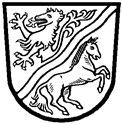 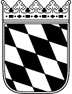 Landratsamt Rottal–Inn											Formular B Hinweise zum Datenschutz finden Sie unter www.rottal-inn.de/datenschutz 1An die Wasserbehörde beim1An die Wasserbehörde beimLandratsamt Rottal-Inn	 Landratsamt Rottal-Inn	 Postfach 12 57	 Postfach 12 57	 84342 PfarrkirchenAnzeige für Anlagen zum Umgang mit wassergefährdenden Stoffen in Bayern nach § 40 AwSV(Zutreffendes bitte ankreuzen oder ausfüllen)Angaben zum Betreiber2Betreiber und Anschrift2Betreiber und AnschriftName/Firma:	Datum	Straße:	Bearbeiter	PLZ	Tel.                  Ort	E-Mail               4Wirtschaftszweig des Betreibers4Wirtschaftszweig des Betreibersprivate HaushalteLand-, Forstwirtschaft, Fischerei, Fischzuchtproduzierendes GewerbeHandel (ohne Tankstellen)Tankstellensonstige (z.B. öffentliche Einrichtungen)5Eigentümer (sofern nicht identisch mit dem Betreiber)5Eigentümer (sofern nicht identisch mit dem Betreiber)Name/Firma	 Name/Firma	 Straße, Nr. 	 Straße, Nr. 	 Postleitzahl	 Ort	 6Bitte fügen Sie für jede Anlage, die Sie anzeigen möchten, das spezifische Formular A, H oder JGS hinzu. Anzahl der beigefügten Anlagenformulare 	      Anzahl der beigefügten Beiblätter oder weitere Unterlagen	 9Unterschrift      (Betreiber und zusätzlich ggf. Ersteller der Anzeige), Firmenstempel